О внесении изменений в Правила землепользования и застройки с. Енгалышево, с. Балагушево, д. Борискино, д. Лентовка, д. Сабурово, д. Семеновка сельского поселения Енгалышевский сельсовет муниципального района Чишминский район Республики Башкортостан, утвержденные решением Совета сельского поселения Енгалышевский сельсовет муниципального района Чишминский район Республики Башкортостан от 05.11.2014 № 36В соответствии со ст. 1, ч. 7 ст. 50 Градостроительного кодекса Российской Федерации, Устава сельского поселения Енгалышевский сельсовет муниципального района Чишминский район Республики Башкортостан сельского поселения Енгалышевский сельсовет на основании протеста прокурора в целях приведения в соответствие с действующим законодательством,решил:          1. Внести изменения и дополнения в Правила землепользования и застройки с. Енгалышево, с. Балагушево, д. Борискино, д. Лентовка, д. Сабурово, д. Семеновка сельского поселения Енгалышевский сельсовет  муниципального района Чишминский район Республики Башкортостан, утвержденные решением Совета сельского поселения Енгалышевский сельсовет муниципального район Чишминский район Республики Башкортостан, утвержденные решением Совета сельского поселения Енгалышевский сельсовет муниципального района Чишминский район Республики Башкортостан от 05.11.2014 № 36, а именно:1.1. В ст. 1 Правил: - территории общего пользования - территории, которыми беспрепятственно пользуется неограниченный круг лиц (в том числе площади, улицы, проезды, набережные, береговые полосы водных объектов общего пользования, скверы, бульвары).- застройщик - физическое или юридическое лицо, обеспечивающее на принадлежащем ему земельном участке или на земельном участке иного правообладателя (которому при осуществлении бюджетных инвестиций в объекты капитального строительства государственной (муниципальной) собственности органы государственной власти (государственные органы), Государственная корпорация по атомной энергии «Росатом», Государственная корпорация по космической деятельности «Роскосмос», органы управления государственными внебюджетными фондами или органы местного самоуправления передали в случаях, установленных бюджетным законодательством Российской Федерации, на основании соглашений свои полномочия государственного (муниципального) заказчика) строительство, реконструкцию, капитальный ремонт объектов капитального строительства, а также выполнение инженерных изысканий, подготовку проектной документации для их строительства, реконструкции, капитального ремонта;1.2. Часть 5 ст. 35 Правил дополнить пунктом 4.1 - заключение органа исполнительной власти или организации, проводивших экспертизу проектной документации, в которую внесены изменения, в случае использования модифицированной проектной документации2. Обнародовать данное решение в здании администрации сельского поселения Енгалышевский сельсовет по адресу: Республика Башкортостан, Чишминский район, с. Енгалышево, ул. Манаева, 13 и разместить на официальном сайте администрации сельского поселения Енгалышевский сельсовет муниципального района Чишминский район Республики Башкортостан.3. Настоящее Решение вступает в силу с момента его подписания.4. Контроль за исполнением настоящего Решения оставляю за собой.Глава сельского поселения                                                       В.В. ЕрмолаевБаш[ортостан Республика]ыШишм^ районыМУНИЦИПАЛЬ РАЙОН советЫныЕНГАЛЫШ ауыл советыауыл биЛ^м^е СОВЕТы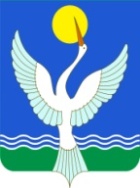 СОВЕТ СЕЛЬСКОГО ПОСЕЛЕНИЯЕнгалышевский сельсоветМУНИЦИПАЛЬНОГО РАЙОНАЧишминскИЙ районРеспублики Башкортостан[АРАР29 ноябрь 2016 й.№ 65РЕШЕНИЕ 29 ноября 2016 г.